La Ve République s’adapte à une situation imprévue, la cohabitationQui est élu lors des élections législatives ? Voir ce lien pour vous aiderDocument 5 : la réaction du président de la République François Mitterrand aux résultats des élections législatives de 1986Figure 1 : François Mitterrand, président de la République de gauche, serre la main du premier ministre de droite, Jacques Chirac 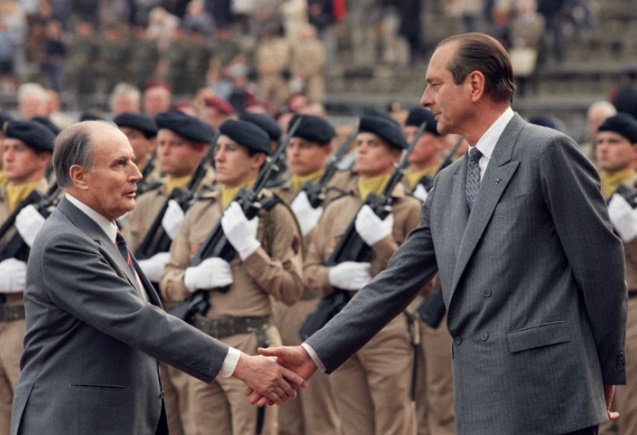 Au soir du 16 mars 1986, la coalition RPR-UDF-Divers droite, avec 43.9 % des suffrages exprimés, obtient de justesse la majorité absolue en sièges lors des élections législatives. Avec 31 % des voix recueillies, le Parti socialiste ne connaît pas pour autant un désaveu. François Mitterrand, élu pour sept ans président de la République en 1981, refuse de démissionner.Dès le lendemain, le président s’exprime à la télévision. Il prend acte des résultats et annonce qu’il choisira lui-même un premier ministre dans le camp de la nouvelle majorité.[...]C’est au cours de la journée du 18 mars 1986 [...] que le nom de Jacques Chirac est annoncé. Il sera nommé premier ministre le 20 mars. Commence alors, pour la première fois dans l’histoire de la Ve République, une période de cohabitation entre un président de la République et un premier ministre opposés politiquement.Daniel Carton, La Croix, 20/03/2016http://www.la-croix.com/France/Politique/20-mars-1986-premiere-cohabitation-Ve-Republique-2016-03-20-1200747839 Document 5 et document 3 page 194Quelle tendance politique gagne les élections législatives en 1986 ?Quelle décision aurait pu prendre le président de la République face à cette défaite politique ?Mais que fait-il à la place ?A l’aide du document 5, compléter le tableau ci-dessous :A l’aide de la phrase soulignée dans le document 5, expliquer ce qu’est la cohabitation. En 19…., a lieu la première c……………….. La g………… (tendance politique de François M………………….) perd les élections l…………………. Au lieu de d…………………., le président de la République choisit de nommer premier m…………… Jacques C…………….., le dirigeant de la d…………… Une cohabitation c’est lorsqu’un président de la R…………………. d’une tendance politique (ici la g………….) cohabite avec un premier m……………. et un gouvernement de la tendance politique opposée (ici la d…………….). En 1997, Jacques Chirac devenu président de la République (en 1995) devra choisir un premier ministre de gauche, Lionel Jospin.ConclusionLes institutions de la Ve République se sont consolidées avec l’élection au suffrage universel direct du président de la République en 1962. Ainsi elles ont su faire face à l’alternance en 1981 et à une situation inédite, la cohabitation en 1986. Ces institutions ont aussi réussi à donner une réponse politique aux évolutions économiques, sociales et politiques de la France.NomPoste dans le gouvernementTendance politique